http://revistas.ups.edu.ec/index.php/universitasISSN: 1390-3837/ e-ISSN: 1390-8634PortadaTipo de artículo (Normas para Autores, Art. 1)( x  ) Investigación(   ) Informe(   ) Estudio(   ) Experiencia Autores (máximo tres autores y por orden de prelación):Martha Cobos-Cali, Cuenca, EcuadorLadera Valentina, Salamanca-EspañaPerea Ma. Victoria, Salamanca-EspañaTítulo: Dificultades en la percepción auditiva y visual en Niños Víctimas de Maltrato Intrafamiliar Subtítulo (opcional) (sólo en casos excepcionales y si son imprescindibles para anclar el título).En español (máximo 60 caracteres).Filiación profesional institucionalDra. Martha Esperanza Cobos Cali, Universidad del Azuay, Facultad de Filosofía Escuela de Psicología Clínica, Profesor Principal. Coordinadora de la Maestría de Psicoterapia IntegrativaDra. Valentina Ladera Fernandez. Universidad de Salamanca. Profesor titular del Departamento de Psicología Básica, Psicobiología y Metodología de las Ciencias del Comportamiento, Universidad de Salamanca.Dra. María Victoria Perea. Universidad de Salamanca. Profesor titular del Departamento de Psicología Básica, Psicobiología y Metodología de las Ciencias del Comportamiento, Universidad de Salamanca.Directora de la Maestría de NeuropsicologíaResponsable de correspondenciaEjemplo:Martha Cobos CaliUniversidad del Azuay. Facultad de FilosofíaAv. 24 de Mayo 7-77. Cuenca, EcuadorTfno.: 2883151; Teléfono celular: 0991604131E-mail: mcobos@uazuay.edu.ecInstitución responsable de la investigación y/o soporte financiero (en su caso)Entidad: XXXXXX, Universidad de XXXXXXXX, ciudad, país.Proyecto subvencionado: clave de identificación, año, institución.Antecedentes de difusión (en su caso)Presentado parcialmente como comunicación al «XX Congreso XXXXXXXX», ciudad, país. Celebrado en (fecha).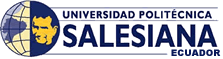 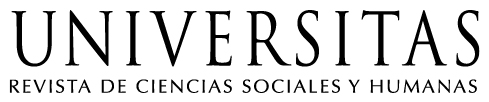 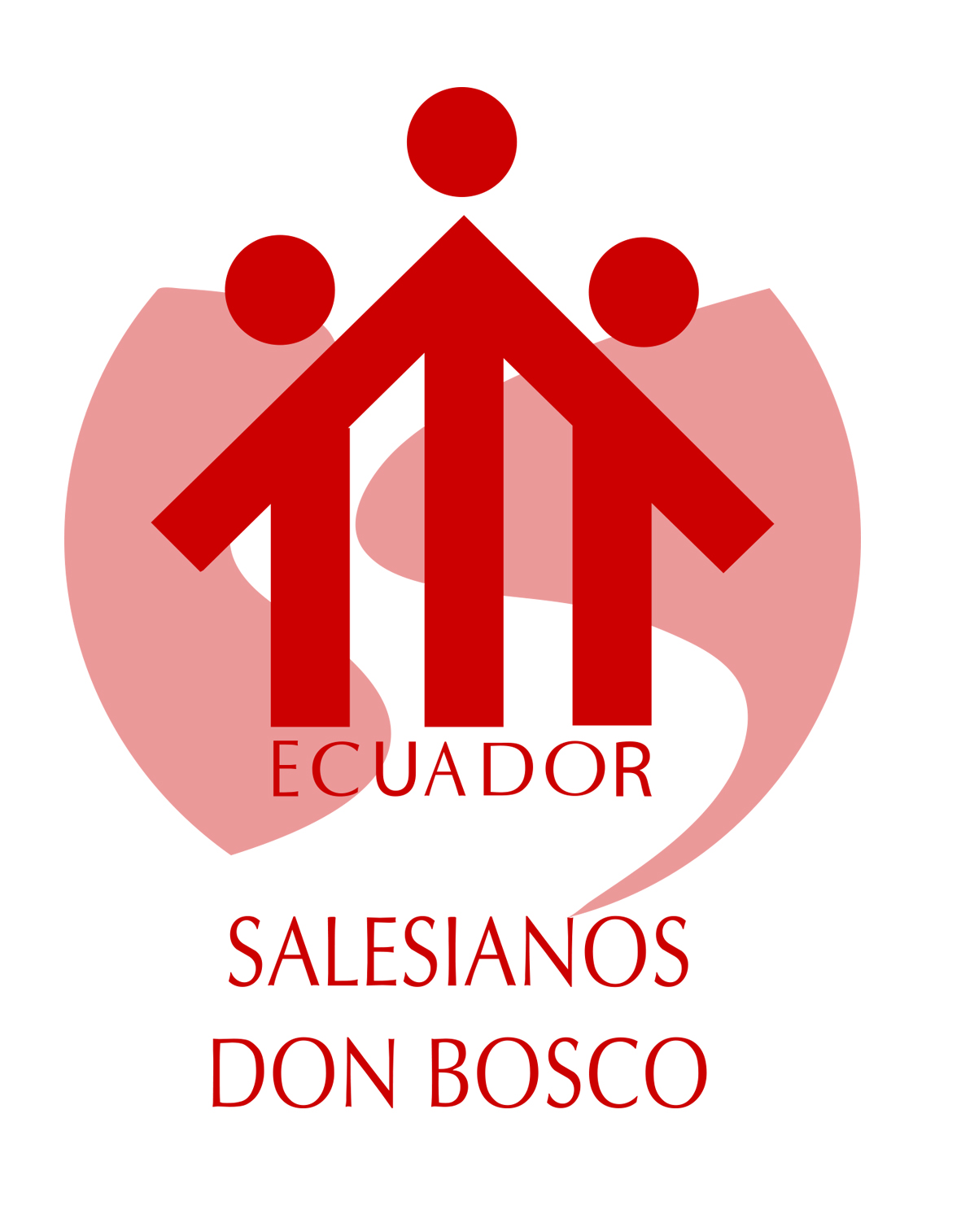 